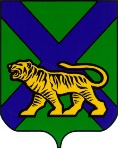 ТЕРРИТОРИАЛЬНАЯ ИЗБИРАТЕЛЬНАЯ КОМИССИЯ
ГОРОДА УССУРИЙСКАРЕШЕНИЕг. УссурийскОб определении времени для приема документов территориальной избирательнойкомиссией города Уссурийска в период подготовки и проведения дополнительныхвыборов депутатов Думы Уссурийскогогородского округа по одномандатным избирательным округам № 4 и № 9, назначенных на 26 августа 2018 годаВ соответствии со статьями 27, 29 Избирательного кодекса Приморского края территориальная избирательная комиссия города Уссурийска	РЕШИЛА:1. Определить, что прием документов, представляемых кандидатами на дополнительных выборах депутатов Думы Уссурийского городского округа, осуществляется территориальной избирательной комиссией города Уссурийска, на которую  решением от 09 июня 2018 года № 79/647                       «О возложении полномочий окружных избирательных комиссий одномандатных избирательных округов № 4 и № 9 на  территориальную избирательную комиссию города Уссурийска при подготовке и проведении дополнительных выборов депутатов Думы Уссурийского городского округа,  назначенных на 26 августа 2018 года»:-в рабочие дни с 9:00 до 18:00;-в выходные дни с 10:00 до 14:00;- 20 августа 2018 года с 9:00 до 24:00;- 24 августа 2018 года с 9:00 до 24:00.2. Разместить настоящее решение на официальном сайте администрации Уссурийского городского округа в разделе «Территориальная избирательная комиссия города Уссурийска» в информационно-телекоммуникационной сети «Интернет».Председатель комиссии                                                               О.М. МихайловаСекретарь заседания                                                                              Н.М. Божко								     09 июня 2018 года                   № 79/655